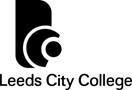 Job DescriptionCORE RESPONSIBILITIES:Plan, prepare and develop schemes of work, session plans, teaching and learning resources, learning and assessment plans.Deliver and assess essential knowledge and understanding to learners.Create individual SMART learning targets linked to learner study programme/course.Be responsible for recording student progress Maintain and update knowledge of the subject and / or vocational areaMaintain and update knowledge of educational research to develop evidence- based practiceMotivate and inspire students to achieve targets and develop their skills to enable progression.Reflect on what works best in teaching and learning to meet the diverse needs of studentsAdapt curriculum delivery methods to maximise their effectiveness, including through the use of technologyCarry out internal verification/moderation.Plan, prepare and develop effective schemes of work, lesson plans, teaching and learning resources including the development of on-line learning resources for identified modules.Deliver inspiring sessions across the curriculum using a wide range of teaching methods for identified modules.Develop and employ effective assessment activities for identified modules.Assess student work, provide constructive and timely feedback to motivate and inspire the learner to improve and record learners’ progress for identified modules.Create SMART targets, record and monitor progress against them. Implement positive interventions where needed, for students undertaking identified modules.Apply theoretical understanding of effective practice in teaching, learning and assessment drawing on research and other evidence.Consider and employ the most effective delivery methods, including blended learning and technology enhanced learningCarry out internal verification duties in line with quality assurance processes.Undertake review processes to develop and improve identified course(s).Implement evidence-based strategies to ensure high levels of retention, achievement, success and attendance for identified cohorts.Develop and strengthen relationships with learners and provide support to ensure successful outcomes.Contribute to the marketing of courses, learner IAG and enrolment processes.Participate in student recruitment activities, including interviews and open evenings.Maintain and actively engage in quality and professional standards.Participate, as appropriate, in the College’s examination process.Ensure that effective Induction programmes are delivered for learners.DEPARTMENTAL RESPONSIBILITIES:Any other duties that are specific to the department COLLEGE RESPONSIBILITIES:Maintain and update knowledge of the subject/professional area and co-operate in any staff development activities required to effectively carry out the duties of the post and to participate in review and development schemes.Comply with college safeguarding procedures, including the promotion of the welfare of children and vulnerable adults studying at the college and commitment to the college child protection policy. Comply with all college policies and proceduresReflect on and maintain knowledge of educational/professional research to develop evidence-based practiceAct with honesty and integrity to maintain high standards of ethics and professional standards.Manage and promote restorative practice approaches and the strengthening of relationships.Comply with all legislative and regulatory requirements.Promote a positive image of the college.Embody the college values: Collaborative; Inspiring; Passionate; Aspirational; Celebrate Individuality; RespectfulAny other duties commensurate with the level of the post, which may be required from time to time. 					Person SpecificationThe specific qualifications, experience, skills and values that are required for the role are outlined below.  You should demonstrate your ability to meet these requirements by providing clear and concise examples on the application form. Each criteria is marked with whether it an essential or desirable requirement and at which point in the recruitment process it will be assessed.Methods of Assessment: A = Application Form, I = Interview, T = Test or Assessment, P = Presentation, C= Certificate, MT = Micro TeachJob Title:TeacherLocation:Leeds City CollegeSalary:(SO1)Reports to:Staff responsibilities:Working hours:37 hours per weekProbation period:10 monthsSpecial conditions of the post:Safeguarding:All posts are subject to an enhanced Disclosure and Barring Service check. Date of compilation:July 2019Job DescriptionJob DescriptionCompiled By:Leeds City CollegeCompilation Date:July 2019Job Title:TeacherQualifications and AttainmentsQualifications and AttainmentsQualifications and AttainmentsEssential (E) Desirable (D)CriteriaMethod of assessmentEQ1. Holds a L5 Teaching Qualification  (e.g. Cert Ed, PGCE)A / CEQ2. Relevant highest level vocational qualification or degree in teaching subjectA / CEQ3. English and Maths at Level 2 or above and a willingness to improve in one or both disciplines to level 3 or aboveA / I / CEQ4. Relevant up to date subject knowledge and recent delivery in the Further Education or school sector.A / I / PDQ5. Holds Assessor/IV Award or willingness to work towards within 2 yearsA/ I / CExperience and KnowledgeExperience and KnowledgeExperience and KnowledgeEssential (E) Desirable (D)CriteriaMethod of assessmentEEK1. Recent teaching delivery in relevant subject areas (PGCE teaching placements/experience would also qualify here) which demonstrates active learning and differentiated teaching styles.A / I / MTEEK2. Experience of positively managing student progression, advice and guidance in a school or Further Education settingA / IEEK3. Experience of setting appropriate SMART targets to ensure progression of learnersA / I / TEEK4. Knowledge of current teaching practices and experience of utilising a range of teaching practices to enhance learner journey and progressionA / I / MTDEK5. Experience of undertaking internal verification and moderation activitiesA / ISkills and CompetenciesSkills and CompetenciesSkills and CompetenciesEssential (E) Desirable (D)CriteriaMethod of assessmentESC1. Ability to plan and deliver quality teaching across identified modulesA / I / MTESC2. Ability to inspire and motivate learners to achieve their optimumA / I / MTESC3. Exceptional verbal /written communication and interpersonal skills I / MTESC4. Ability to be adaptable and flexible towards the requirements of different learner needsA / I / MTDSC5. IT literate including knowledge of word processing, spreadsheets and databases i.e. Microsoft Word, Access and Excel and Google platformsA / I / T DSC6. Ability to provide productive insight into the review process and development of identified coursesA / IBehavioural, Values and EthosBehavioural, Values and EthosBehavioural, Values and EthosEssential (E) Desirable (D)CriteriaMethod of assessmentEB1. Commitment to the College’s support and promotion of Equality and DiversityIEB2. Committed to child protection and the promotion of a safe environment for children and young people to learn inIEB3.Commitment and awareness to the Prevent agenda IEB4. Commitment to professional standards IEB5. Commitment to restorative practice approachesI